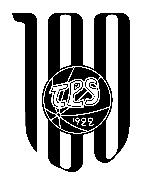 TPS Keilaajat ry jäsenhakemusNimi: 						Syntymäaika:						Jakeluosoite:						Postinumero + toimipaikka:						Puhelin:						Sähköposti:						Aiemmin rekisteröityneenä keilaajana suomalaisessa seurassa k/e:		
jos, niin missä seurassa:					Liityn TPS Keilaajien jäseneksi k/e:	K			
Jäsenmaksut rekisteröidyt jäsenet: 100 €, nuoret (SKL:n luokituksen mukaan) 50 €,
juniorit 10 €. Jäsenmaksut päätetään/vahvistetaan syyskokouksessa.Haluan vakioharjoitusvuoron keskiviikkoisin klo 16:30-17:30 k/e:		
(Kausi 2022–2023) 7,50 €/ kerta (8,50 €/kerta valmennukseen osallistuvilta) laskutetaan kuukausittainRekisteröidyn kilpakeilaajaksi (k/e):	K			
Lisenssimaksut: Aikuiset 80 €, juniorit (SKL:n luokituksen mukaan) 25 € ja Parakeilailulisenssi 20,00 €
Hintaan sis. TKL:n ja SKL:n jäsenmaksut, 1.7.2022–30.6.2023, keilaajien tapaturmavakuutus OP-Pohjola, Keilaaja-lehden vuosikerta, kilpailulisenssi, virallisten kilpailujen keskiarvo- ja tulosseuranta.
HUOM! Uusille ja kahden välivuoden jälkeen uudelleen rekisteröityville keilaajille Uuden keilaajan etupassi 20 €!Allekirjoitus:						Palautus: Kupittaan Keilahallin kassalle tai tpskeilaajat@saunalahti.fi
(sähköpostilla palautettua ei tarvitse allekirjoittaa). Edellä olevat hinnat ovat kaudelle 2022–2023, oikeudet hinnan muutoksiin pidätetään.www.tpskeilaajat.fi 	www.tps.fi	www. turunpalloseura.fi